Пестречинская МО РОГО ДОСААФ РТВоенно-патриотическая игра «Зарница» Конкурс санитаров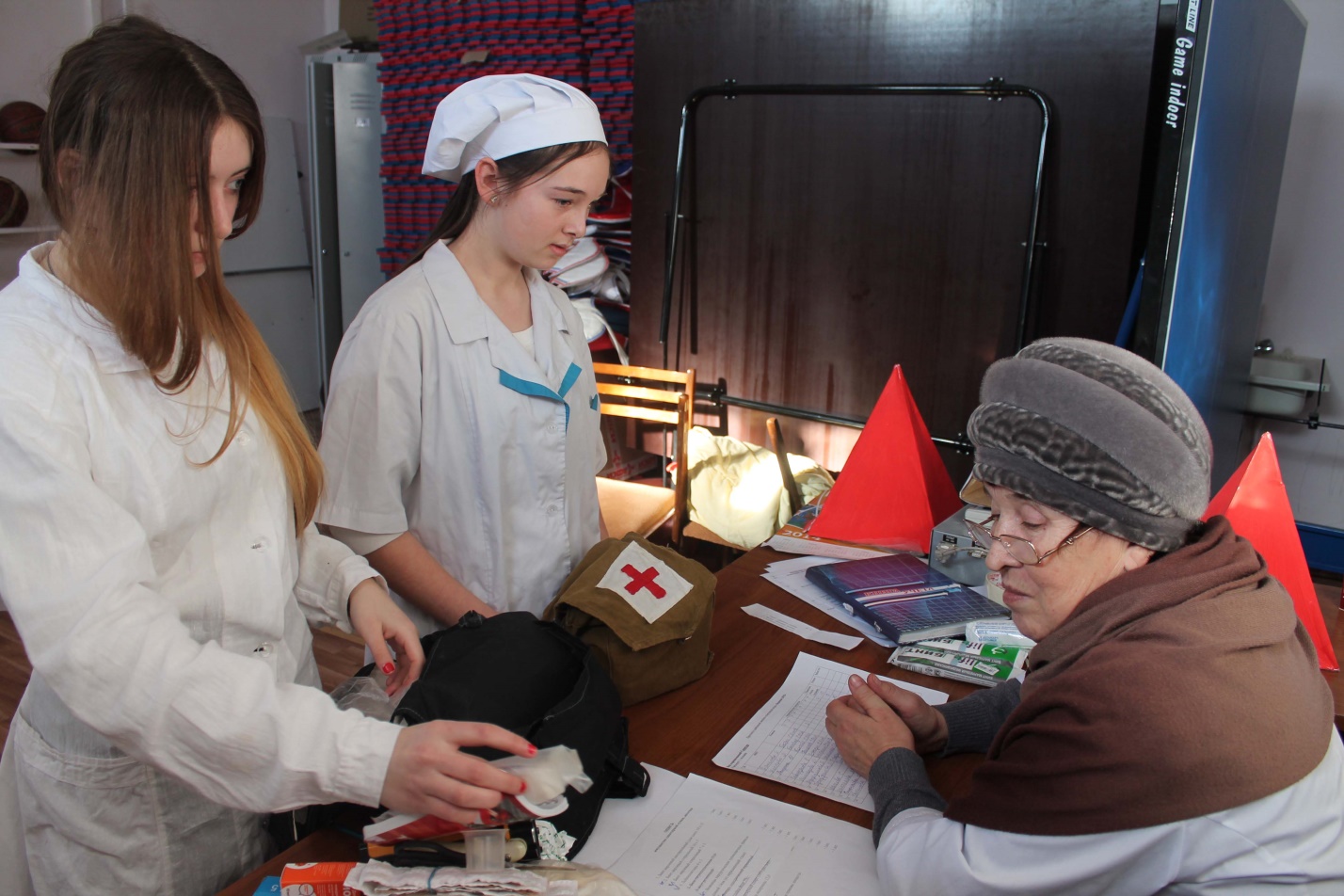 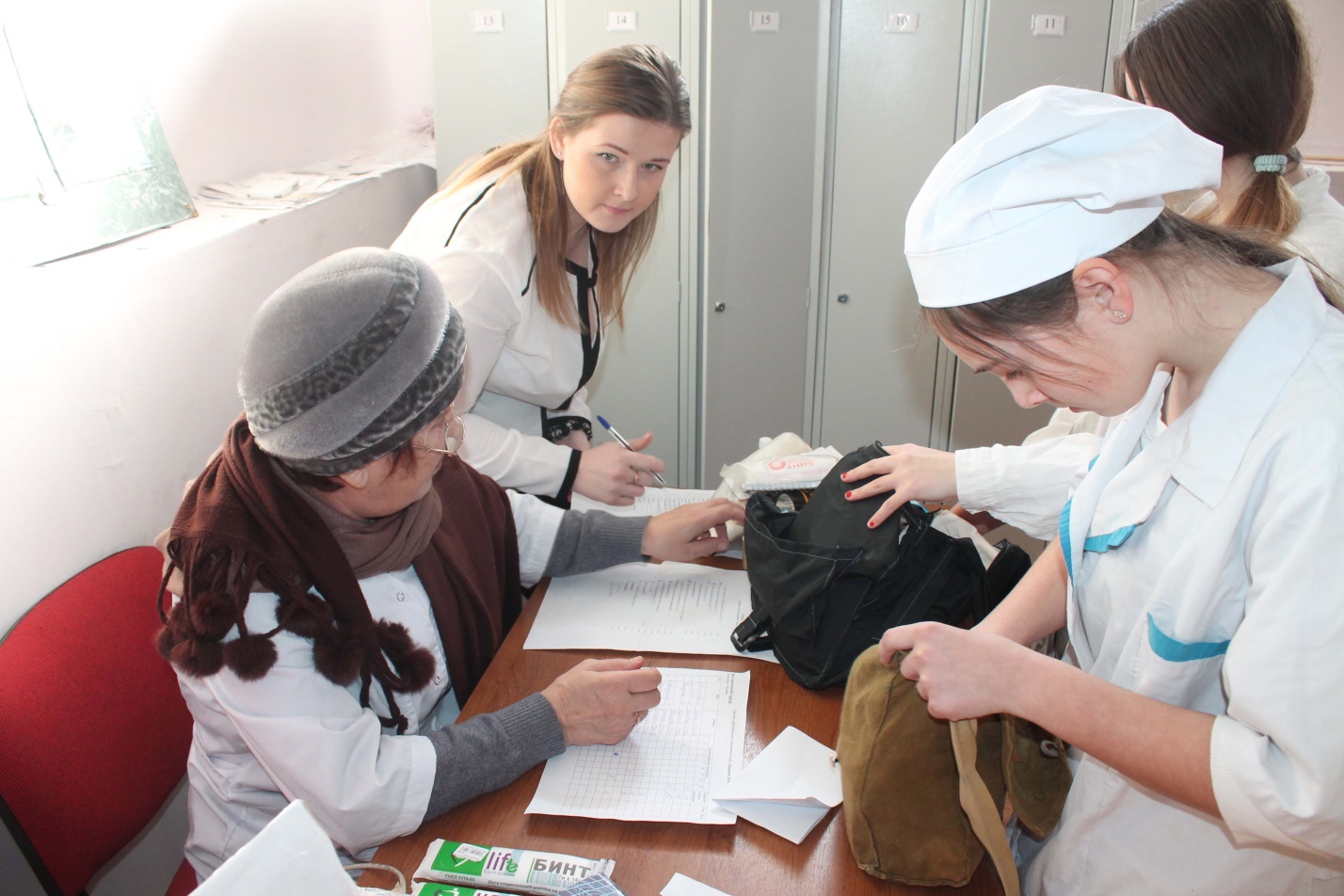 